SYSTEM MOTYWACYJNY  czyli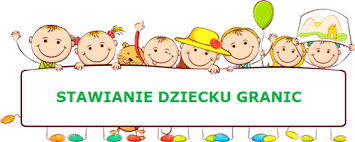 Co robimy, aby motywować dzieci w przedszkolu? Nic specjalnego. Nie bijemy brawa, nie oklaskujemy, nie chwalimy w nadmiernej ilości – sporadycznie, w wyjątkowej sytuacji, by podkreślić rangę niektórych zachowań, by docenić realizację celu. To, co chcemy robić, bo uważamy, że warto to uczenie dziecka samooceny, uczenie umiejętności koncentrowania się na swojej pracy. I chcemy to robić we współpracy z Państwem.FORMY Pozytywnych wzmocnień:Pochwała indywidualna  - O, skończyłeś pracę! I jak, zadowolony? Co było najtrudniejsze do narysowania? Wyszło tak, jak zaplanowałeś?Pochwała wobec grupyPochwała przed rodzicami	Dostęp do atrakcyjnej zabawki	Drobne nagrody rzeczowe, np. emblematy uznania, znaczkiDoceniamy:	Stosowanie ustalonych zasad i umów.	Wysiłek włożony w wykonaną pracę.	Wywiązanie się z podjętych obowiązków.	Bezinteresowną pomoc innym.Aktywny udział w pracach na rzecz grupy i przedszkola.Po ustaleniu norm postępowania należy również ustalić konsekwencje za brak podporządkowania się im.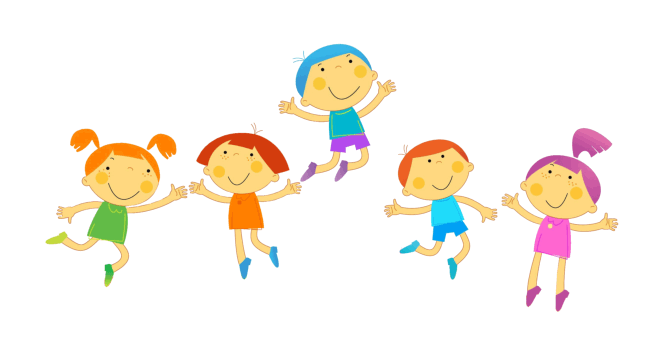 JAK RADZIMY SOBIE Z NIEPOŻĄDANYM ZACHOWANIEM U DZIECKA Rozmowa z dzieckiem - (forma „upomnienia” indywidualnego.) Jak myślisz, czy twoje zachowanie było w porządku? Czy chciałbyś być potraktowany w ten sposób? Co mógłbyś teraz zrobić? Spróbuj zastanowić się jak to naprawić. Porozmawiaj z kolegą, a gdy skończycie rozmowę, powiedzcie mi co ustaliliście. (cel: uświadomienie dziecku konsekwencji danego zdarzenia, przeproszenie kolegi)Rozmowa z całą grupą  (forma „upomnienia” grupowego).  Jak myślicie czy zachowanie kolegi/ koleżanki było w porządku?, jak się czuliście gdy kolega/koleżanka rzucała klockami? Podsumowanie rozmowyInformujemy rodziców o zaistniałym problemie i oczekujemy wsparcia  w postaci rozmów/ pracy  rodzica z dzieckiem do czasu ustąpienia problemu (w naprawdę trudnych sytuacjach całą strategię pracy z dzieckiem rodzic omawia z nauczycielem podczas indywidualnego spotkania)Odsunięcie od zabawy  w celu wyciszenia/ przemyślenia danej sytuacji – poprzedzone rozmową Zastosowanie aktywności mającej na celu rozładowanie negatywnych emocji.W JAKICH SYTUACJACH STOSUJEMY POWYŻSZE ROZWIĄZANIA?Gdy dziecko nie przestrzega ustalonych norm i zasad współżycia w grupie i przedszkolu Stwarza sytuację zagrażającą bezpieczeństwu i zdrowiu własnemu i innych.Zachowuje się agresywne.Niszczy  wytwory i pracę innych , a także ich własność.Celowo nie wywiązuje  się z drobnych obowiązków. Drodzy rodzice – bardzo zależy nam na tym, aby motywowanie dziecka w przedszkolu opierało się na wzajemnej współpracy ( dziecko – nauczyciel- rodzic) to klucz do sukcesu. Dla osiągnięcia wspólnego celu trzeba otworzyć  się na współpracę.  Aby to zrobić obie strony przedszkole jak i rodzice musza pamiętać że nikt z nas nie jest nieomylny i perfekcyjny – dlatego nie obwiniajmy się nawzajem za każdym razem, jak coś pójdzie nie tak jakbyśmy chcieli . Współprace potraktujmy jako zaproszenie do wspólnej podróży, która pokaże każdej ze stron nowe możliwości zmiany i szansę dzięki której wszyscy nauczymy się więcej.Mamy nadzieję na udaną współpracę - Rada Pedagogiczna Przedszkola😊